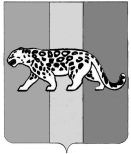 ПРИМОРСКИЙ КРАЙАДМИНИСТРАЦИЯ НАДЕЖДИНСКОГО МУНИЦИПАЛЬНОГО РАЙОНАП О С Т А Н О В Л Е Н И Е			     с. Вольно – Надеждинское				№ Об утверждении Порядка освобождения самовольно занятых земельных участков, сноса самовольных построек и переноса иных объектов на территории Надеждинского муниципального района  Руководствуясь Федеральным законом от 06.10.2003 № 131-ФЗ «Об общих принципах организации местного самоуправления в Российской Федерации», Гражданским кодексом Российской Федерации, Земельным кодексом Российской Федерации, Федеральным законом от 13.07.2015 № 212-ФЗ «О свободном порте Владивосток», статьёй 222 Гражданского кодекса Российской Федерации,  статьёй 8 Градостроительного кодекса Российской Федерации, Уставом Надеждинского муниципального района администрация Надеждинского муниципального районаПОСТАНОВЛЯЕТ:1.	Утвердить Порядок освобождения самовольно занятых земельных участков, сноса самовольных построек и переноса иных объектов на территории Надеждинского муниципального района  (прилагается).2.	Общему отделу администрации Надеждинского муниципального района (Ульянич) опубликовать настоящее постановление в районной газете «Трудовая слава».4.	Отделу информатизации администрации Надеждинского муниципального района (Кихтенко) разместить настоящее постановление на официальном сайте администрации Надеждинского муниципального района в информационно-телекоммуникационной сети «Интернет».5.	Контроль над исполнением настоящего постановления возложить на заместителя главы администрации Надеждинского муниципального района, курирующего вопросы в сфере градостроительства и архитектуры на территории Надеждинского муниципального района.Глава администрации Надеждинского муниципального района 							           Р.С. АбушаевУТВЕРЖДЕНпостановлением администрацииНадеждинского муниципального района                Приморского краяот «    »          2019 г. № ПОРЯДОКосвобождения самовольно занятых земельных участков, сноса самовольных построек и переноса иных объектов на территории Надеждинского муниципального района1. Общие положения1.1. Положение о порядке освобождения самовольно занятых земельных участков, сноса самовольных построек и переноса иных объектов на территории Надеждинского муниципального района (далее - Положение) разработано в соответствии с Гражданским кодексом Российской Федерации, Земельным кодексом Российской Федерации, Градостроительным кодексом Российской Федерации, Федеральными законами от 06 октября 2003 года № 131-ФЗ «Об общих принципах организации местного самоуправления в Российской Федерации», Федеральным законом от 13.07.2015 № 212-ФЗ «О свободном порте Владивосток», и имеет целью не допустить самовольного занятия земель, самовольного строительства, самовольного размещения объектов на территории Надеждинского муниципального района (далее - муниципального образования).1.2. Положение регулирует отношения, связанные освобождением самовольно занятых земельных участков, выявлением и сносом самовольных построек, переносом иных объектов на земельных участках, находящихся на территории муниципального образования.1.3. Самовольным занятием земельного участка является размещение движимого и недвижимого имущества, сельскохозяйственных, строительных работ на не предоставленном в установленном порядке земельном участке или на земельном участке, не отведенном для соответствующих целей.1.4. Самовольной постройкой является постройка, строение, сооружение или иное недвижимое имущество, созданное на земельном участке, не отведенном для этих целей в порядке, установленном законом и иными правовыми актами, либо созданное без получения на это необходимых разрешений или с существенным нарушением градостроительных и строительных норм и правил.1.5. К иным объектам движимого имущества, самовольно установленных на земельных участках,  относится: временные строения павильоны, киоски, лотки, металлические гаражи, строительные материалы, механизмы, автомашины  и иные объекты.В целях пресечения самовольного занятия земельных участков, самовольного строительства на территории муниципального образования создается Комиссия по вопросам освобождения самовольно занятых земельных участков самовольными постройками и переносу иных объектов на территории Надеждинского муниципального района, принятия решения о сносе самовольной постройки либо решения о сносе самовольной постройки или ее приведении в соответствие с предельными параметрами разрешенного строительства, реконструкции объектов капитального строительства, установленными правилами землепользования и застройки, документацией по планировке территории, или обязательными требованиями к параметрам объектов капитального строительства, установленными настоящим Кодексом, другими федеральными законами (далее - приведение в соответствие с установленными требованиями), в случаях, предусмотренных гражданским законодательством, осуществление сноса самовольной постройки или ее приведения в соответствие с установленными требованиями в случаях, предусмотренных Градостроительным кодексом Российской Федерации.Персональный состав и положение о Комиссии утверждается постановлением администрации Надеждинского муниципального района.1.6. Самовольная постройка подлежит сносу, а самовольно занятые земельные участки - освобождению.1.7. Снос самовольной постройки, освобождение самовольно занятого земельного участка может быть произведено лицом, осуществившим самовольную постройку, лицом, самовольно занявшим земельный участок, за его счет.1.8. Снос объектов движимого имущества, освобождение самовольно занятого земельного участка в отношении переноса объектов движимого имущества, хранение материалов демонтажа и иного имущества могут быть произведены лицом (организацией) в порядке, установленном Положением, на основании договора об оказании соответствующих услуг.Снос объектов движимого и недвижимого имущества осуществляется в судебном порядке или на основании решения органа местного самоуправления, принимаемого в соответствии со статьей 222 Гражданского кодекса Российской Федерации. 1.9. Администрацией Надеждинского муниципального района принимаются в порядке, установленном законом:1) решение о сносе самовольной постройки в случае, если самовольная постройка возведена или создана на земельном участке, в отношении которого отсутствуют правоустанавливающие документы и необходимость их наличия установлена в соответствии с законодательством на дату начала строительства такого объекта, либо самовольная постройка возведена или создана на земельном участке, вид разрешенного использования которого не допускает строительства на нем такого объекта и который расположен в границах территории общего пользования;2) решение о сносе самовольной постройки или ее приведении в соответствие с установленными требованиями в случае, если самовольная постройка возведена или создана на земельном участке, вид разрешенного использования которого не допускает строительства на нем такого объекта, и данная постройка расположена в границах зоны с особыми условиями использования территории при условии, что режим указанной зоны не допускает строительства такого объекта, либо в случае, если в отношении самовольной постройки отсутствует разрешение на строительство, при условии, что границы указанной зоны, необходимость наличия этого разрешения установлены в соответствии с законодательством на дату начала строительства такого объекта.Срок для сноса самовольной постройки устанавливается с учетом характера самовольной постройки, но не может составлять менее чем три месяца и более чем двенадцать месяцев, срок для приведения самовольной постройки в соответствие с установленными требованиями устанавливается с учетом характера самовольной постройки, но не может составлять менее чем шесть месяцев и более чем три года.Предусмотренные настоящим пунктом решения не могут быть приняты в отношении самовольных построек, возведенных или созданных на земельных участках, не находящихся в государственной или муниципальной собственности, кроме случаев, если сохранение таких построек создает угрозу жизни и здоровью граждан.Органы местного самоуправления в любом случае не вправе принимать решение о сносе самовольной постройки либо решение о сносе самовольной постройки или ее приведении в соответствие с установленными требованиями в отношении объекта недвижимого имущества, право собственности на который зарегистрировано в Едином государственном реестре недвижимости или признано судом в соответствии с пунктом 3 статьи 222 Гражданского кодекса Российской Федерации, либо в отношении которого ранее судом принято решение об отказе в удовлетворении исковых требований о сносе самовольной постройки, или в отношении многоквартирного дома, жилого дома или садового дома.2. Выявление самовольно занятых земельныхучастков и самовольных построек2.1. Самовольные постройки и иные объекты выявляются в результате проверок, проводимых в соответствии с Положением о порядке осуществления муниципального земельного контроля на территории Надеждинского муниципального района, утвержденного Решением Думы Надеждинского муниципального района от 20.08.2012 N 442. Выявление самовольных построек и иных объектов может осуществляться на основании информации, поступившей от органов государственной власти, органов местного самоуправления, физических и юридических лиц.2.2. При выявлении самовольно занятых земельных участков и самовольных построек на территории Надеждинского муниципального района,  комиссия выезжает на место, осматривает объект, выясняет назначение объекта, производит фотосъемку.2.3. Выявление самовольно занятых земельных участков, самовольных построек оформляется актом, составленным Комиссией, в котором указывается:- место расположения и описание самовольной постройки, самовольно занятого земельного участка и расположенного на нем движимого имущества;- сведения о лице, самовольно занявшем земельный участок, осуществившем самовольную постройку;- предписание лицу, осуществившему самовольную постройку, самовольно занявшему земельный участок, о сносе самовольной постройки или освобождении самовольно занятого земельного участка;2.4. Акт о выявлении составляется в 3 экземплярах:- один экземпляр для Комиссии;- второй - для вручения лицу, осуществившему самовольную постройку, самовольно занявшему земельный участок;- третий - для направления в орган, уполномоченный возбуждать дела об административных правонарушениях.2.5. Установление владельцев самовольных построек и иных субъектов осуществляется путем публикации в средствах массовой информации, официальном сайте администрации Надеждинского муниципального района, размещения письменных предупреждений на постройках (объектах) и направления запросов в регистрирующие и иные уполномоченные органы.2.6. Лицу, осуществившему самовольную постройку  вручается письменное уведомление (приложение 2 к настоящему Положению) о необходимости сноса самовольной постройки (объекта) под роспись либо путем отправки по почте заказным письмом.2.7. В случае если лицо, осуществившее самовольное строительство (установку объекта), неизвестно и установить его в течение одного месяца со дня подписания акта о выявлении и сносе самовольных построек и переносе иных объектов не представляется возможным, размещается уведомление и копия акта о самовольной постройке (объекте), на близлежащих строениях и направляет соответствующую информацию в средства массовой информации для опубликования.3. Порядок освобождения самовольно занятых земельныхучастков, сноса самовольных построеки переноса иных объектов3.1. В случае, если лицами в установленные сроки не выполнены обязанности, предусмотренные частью 11 Градостроительного кодекса, администрацией Надеждинского муниципального района выполняет одно из следующих действий:1) направляет в течение семи рабочих дней со дня истечения срока, предусмотренного частью 11 статьи 55.32 Градостроительного кодекса Российской Федерации для выполнения соответствующей обязанности, уведомление об этом в исполнительный орган государственной власти или орган местного самоуправления, уполномоченные на предоставление земельных участков, находящихся в государственной или муниципальной собственности, при условии, что самовольная постройка создана или возведена на земельном участке, находящемся в государственной или муниципальной собственности;2) обращается в течение шести месяцев со дня истечения срока, предусмотренного частью 11 статьи 55.32 Градостроительного кодекса Российской Федерации для выполнения соответствующей обязанности, в суд с требованием об изъятии земельного участка и о его продаже с публичных торгов при условии, что самовольная постройка создана или возведена на земельном участке, находящемся в частной собственности, за исключением случая, предусмотренного пунктом 3 части 13 настоящей статьи;3) обращается в течение шести месяцев со дня истечения срока, предусмотренного частью 11 статьи 55.32 Градостроительного кодекса Российской Федерации для выполнения соответствующей обязанности, в суд с требованием об изъятии земельного участка и о его передаче в государственную или муниципальную собственность при условии, что самовольная постройка создана или возведена на земельном участке, находящемся в частной собственности, и такой земельный участок расположен в границах территории общего пользования, за исключением случая, предусмотренного пунктом 3 части 13 статьи 55.32 Градостроительного кодекса Российской Федерации.3.2. Снос самовольной постройки или ее приведение в соответствие с установленными требованиями осуществляется, администрацией Надеждинского муниципального района в следующих случаях:1) в течение двух месяцев со дня размещения на официальном сайте органа местного самоуправления в информационно-телекоммуникационной сети "Интернет" сообщения о планируемых сносе самовольной постройки или ее приведении в соответствие с установленными требованиями лица, указанные в части 6 настоящей статьи, не были выявлены;2) в течение шести месяцев со дня истечения срока, установленного решением суда или органа местного самоуправления о сносе самовольной постройки либо решением суда или органа местного самоуправления о сносе самовольной постройки или ее приведении в соответствие с установленными требованиями, лица, указанные в части 6 настоящей статьи, не выполнили соответствующие обязанности, предусмотренные частью 11 статьи 55.32 Градостроительного кодекса Российской Федерации, и земельный участок, на котором создана или возведена самовольная постройка, не предоставлен иному лицу в пользование и (или) владение либо по результатам публичных торгов не приобретен иным лицом;3) в срок, установленный решением суда или органа местного самоуправления о сносе самовольной постройки либо решением суда или органа местного самоуправления о сносе самовольной постройки или ее приведении в соответствие с установленными требованиями, лицами, указанными в части 6 настоящей статьи, не выполнены соответствующие обязанности, предусмотренные частью 11 статьи 55.32 Градостроительного кодекса Российской Федерации, при условии, что самовольная постройка создана или возведена на неделимом земельном участке, на котором также расположены объекты капитального строительства, не являющиеся самовольными постройками.3.3. В течение двух месяцев со дня истечения сроков, указанных соответственно в пунктах 1 - 3 части 13 частью 11 статьи 55.32 Градостроительного кодекса Российской Федерации, администрация Надеждинского муниципального района обязана принять решение об осуществлении сноса самовольной постройки или ее приведения в соответствие с установленными требованиями с указанием сроков таких сноса, приведения в соответствие с установленными требованиями.3.4. В случаях, предусмотренных пунктами 2 и 3 части 13 статьи 55.32 Градостроительного кодекса Российской Федерации, администрация Надеждинского муниципального района, осуществившая снос самовольной постройки или ее приведение в соответствие с установленными требованиями, вправе требовать возмещения расходов на выполнение работ по сносу самовольной постройки или ее приведению в соответствие с установленными требованиями от лиц, указанных в части 6 настоящей статьи, за исключением случая, если в соответствии с федеральным законом орган местного самоуправления имеет право на возмещение за счет казны Российской Федерации расходов местного бюджета на выполнение работ по сносу самовольной постройки или ее приведению в соответствие с установленными требованиями.4. Заключительные положения4.1. Расходы на осуществление освобождения самовольно занятого земельного участка, сноса самовольных построек, вывоза на временное хранение материалов демонтажа и иного имущества, приведение земельных участков в пригодное для целевого использования состояние возмещаются владельцами самовольных построек по фактическим затратам.4.2. Споры, возникшие в результате демонтажа нестационарных объектов и их эвакуации, разрешаются в судебном порядке.Приложение № 1к Порядку                                                                  УТВЕРЖДАЮ:                                       Председатель Комиссии по вопросам                                       выявления и сноса самовольных                                       построек и переносе иных объектов                                       на территории муниципального                                         образования                                       _________________________________                                                            (Ф.И.О.)                                                   "___" __________ 20__ г.                                			АКТ N _________________________                                                                                                "___" __________ 20__ г.    	Комиссия  по вопросам выявления и сноса самовольных построек и переносаиных    объектов    на    территории   муниципального   образования   __________________________ в составе:    	1. __________________________________________________________________________________________                    (Ф.И.О., должность членов Комиссии)    	2. __________________________________________________________________________________________    	3. __________________________________________________________________________________________    	4. __________________________________________________________________________________________    	Кворум имеется.    	Составила настоящий акт о том, что по адресу: ____________________________________________________________________________________________________________________________________________________________________________________    	Гражданином __________________________________________________________________________________________,                     (если владелец самовольной постройки установлен)Проживающим по адресу: __________________________________________________________________________________________,__________________________________________________________________________________________    	Возведен(а) ________________________________________________________________________________________________________________________________________________________________________________________________________________________________________________________________________________________________________________________________________________________________________                    (характеристики постройки объекта)    	Данный земельный участок под постройку не отводился.Члены Комиссии:Приложение 2к Положению                                                 Кому: __________________________________________                                                 __________________________________________                                                 __________________________________________УВЕДОМЛЕНИЕ_______________________                                                                                            "___" __________ 20__ г.Комиссия по вопросам выявления и сноса самовольных построек и переносе иных объектов на территории муниципального образования _________________________________ обязывает Вас в срок _____ дней с момента получения настоящего уведомления снести (демонтировать) установленную Вами самовольную постройку (объект) по адресу (ориентир в случае отсутствия адреса):___________________________________________________________________В случае невыполнения данных требований самовольная постройка (иной объект) подлежит принудительному сносу с отнесением расходов на Ваш счет.Приложение: 1.Акт от__________ N __________Председатель Комиссии:Секретарь Комиссии:Приложение 3к Положению                                    АКТ                          О СНОСЕ САМОВОЛЬНОГО СТРОЕНИЯ И ПЕРЕНОСЕ ИНЫХ ОБЪЕКТОВ____________________                                                                                                  "___" __________ 20__ г.    	Комиссия в составе:    	1. _________________________________________________________________________________________    	2. _________________________________________________________________________________________    	3. _________________________________________________________________________________________и представитель ____________________________________________________________________________________                       (Ф.И.О., должность представителя организации - исполнителя муниципального заказа на снос)в  присутствии  составили  настоящий  акт  о том, что самовольная постройка(объект) по адресу __________________________________________________________________________________________,установленная гр. __________________________________________________________________________________________перемещена (снесена).    Имущество и материалы, оставшиеся после сноса самовольного строения: ____________________________________________________________________________________________________________________________________________________________________________________             (наименование, количество, имеющиеся повреждения, иные отличительные моменты)                                                                 УТВЕРЖДАЮ:                                       Председатель Комиссии по вопросам                                       выявления и сноса самовольных                                       построек и переносе иных объектов                                       на территории муниципального                                         образования                                       _________________________________                                                            (Ф.И.О.)                                                   "___" __________ 20__ г.                                			АКТ N _________________________                                                                                                "___" __________ 20__ г.    	Комиссия  по вопросам выявления и сноса самовольных построек и переносаиных    объектов    на    территории   муниципального   образования   __________________________ в составе:    	1. __________________________________________________________________________________________                    (Ф.И.О., должность членов Комиссии)    	2. __________________________________________________________________________________________    	3. __________________________________________________________________________________________    	4. __________________________________________________________________________________________    	Кворум имеется.    	Составила настоящий акт о том, что по адресу: ____________________________________________________________________________________________________________________________________________________________________________________    	Гражданином __________________________________________________________________________________________,                     (если владелец самовольной постройки установлен)Проживающим по адресу: __________________________________________________________________________________________,__________________________________________________________________________________________    	Возведен(а) ________________________________________________________________________________________________________________________________________________________________________________________________________________________________________________________________________________________________________________________________________________________________________                    (характеристики постройки объекта)    	Данный земельный участок под постройку не отводился.Члены Комиссии:Приложение 2к Положению                                                 Кому: __________________________________________                                                 __________________________________________                                                 __________________________________________УВЕДОМЛЕНИЕ_______________________                                                                                            "___" __________ 20__ г.Комиссия по вопросам выявления и сноса самовольных построек и переносе иных объектов на территории муниципального образования _________________________________ обязывает Вас в срок _____ дней с момента получения настоящего уведомления снести (демонтировать) установленную Вами самовольную постройку (объект) по адресу (ориентир в случае отсутствия адреса):___________________________________________________________________В случае невыполнения данных требований самовольная постройка (иной объект) подлежит принудительному сносу с отнесением расходов на Ваш счет.Приложение: 1.Акт от__________ N __________Председатель Комиссии:Секретарь Комиссии:Приложение 3к Положению                                    АКТ                          О СНОСЕ САМОВОЛЬНОГО СТРОЕНИЯ И ПЕРЕНОСЕ ИНЫХ ОБЪЕКТОВ____________________                                                                                                  "___" __________ 20__ г.    	Комиссия в составе:    	1. _________________________________________________________________________________________    	2. _________________________________________________________________________________________    	3. _________________________________________________________________________________________и представитель ____________________________________________________________________________________                       (Ф.И.О., должность представителя организации - исполнителя муниципального заказа на снос)в  присутствии  составили  настоящий  акт  о том, что самовольная постройка(объект) по адресу __________________________________________________________________________________________,установленная гр. __________________________________________________________________________________________перемещена (снесена).    Имущество и материалы, оставшиеся после сноса самовольного строения: ____________________________________________________________________________________________________________________________________________________________________________________             (наименование, количество, имеющиеся повреждения, иные отличительные моменты)                                                                 УТВЕРЖДАЮ:                                       Председатель Комиссии по вопросам                                       выявления и сноса самовольных                                       построек и переносе иных объектов                                       на территории муниципального                                         образования                                       _________________________________                                                            (Ф.И.О.)                                                   "___" __________ 20__ г.                                			АКТ N _________________________                                                                                                "___" __________ 20__ г.    	Комиссия  по вопросам выявления и сноса самовольных построек и переносаиных    объектов    на    территории   муниципального   образования   __________________________ в составе:    	1. __________________________________________________________________________________________                    (Ф.И.О., должность членов Комиссии)    	2. __________________________________________________________________________________________    	3. __________________________________________________________________________________________    	4. __________________________________________________________________________________________    	Кворум имеется.    	Составила настоящий акт о том, что по адресу: ____________________________________________________________________________________________________________________________________________________________________________________    	Гражданином __________________________________________________________________________________________,                     (если владелец самовольной постройки установлен)Проживающим по адресу: __________________________________________________________________________________________,__________________________________________________________________________________________    	Возведен(а) ________________________________________________________________________________________________________________________________________________________________________________________________________________________________________________________________________________________________________________________________________________________________________                    (характеристики постройки объекта)    	Данный земельный участок под постройку не отводился.Члены Комиссии:Приложение 2к Положению                                                 Кому: __________________________________________                                                 __________________________________________                                                 __________________________________________УВЕДОМЛЕНИЕ_______________________                                                                                            "___" __________ 20__ г.Комиссия по вопросам выявления и сноса самовольных построек и переносе иных объектов на территории муниципального образования _________________________________ обязывает Вас в срок _____ дней с момента получения настоящего уведомления снести (демонтировать) установленную Вами самовольную постройку (объект) по адресу (ориентир в случае отсутствия адреса):___________________________________________________________________В случае невыполнения данных требований самовольная постройка (иной объект) подлежит принудительному сносу с отнесением расходов на Ваш счет.Приложение: 1.Акт от__________ N __________Председатель Комиссии:Секретарь Комиссии:Приложение 3к Положению                                    АКТ                          О СНОСЕ САМОВОЛЬНОГО СТРОЕНИЯ И ПЕРЕНОСЕ ИНЫХ ОБЪЕКТОВ____________________                                                                                                  "___" __________ 20__ г.    	Комиссия в составе:    	1. _________________________________________________________________________________________    	2. _________________________________________________________________________________________    	3. _________________________________________________________________________________________и представитель ____________________________________________________________________________________                       (Ф.И.О., должность представителя организации - исполнителя муниципального заказа на снос)в  присутствии  составили  настоящий  акт  о том, что самовольная постройка(объект) по адресу __________________________________________________________________________________________,установленная гр. __________________________________________________________________________________________перемещена (снесена).    Имущество и материалы, оставшиеся после сноса самовольного строения: ____________________________________________________________________________________________________________________________________________________________________________________             (наименование, количество, имеющиеся повреждения, иные отличительные моменты)                                                                 УТВЕРЖДАЮ:                                       Председатель Комиссии по вопросам                                       выявления и сноса самовольных                                       построек и переносе иных объектов                                       на территории муниципального                                         образования                                       _________________________________                                                            (Ф.И.О.)                                                   "___" __________ 20__ г.                                			АКТ N _________________________                                                                                                "___" __________ 20__ г.    	Комиссия  по вопросам выявления и сноса самовольных построек и переносаиных    объектов    на    территории   муниципального   образования   __________________________ в составе:    	1. __________________________________________________________________________________________                    (Ф.И.О., должность членов Комиссии)    	2. __________________________________________________________________________________________    	3. __________________________________________________________________________________________    	4. __________________________________________________________________________________________    	Кворум имеется.    	Составила настоящий акт о том, что по адресу: ____________________________________________________________________________________________________________________________________________________________________________________    	Гражданином __________________________________________________________________________________________,                     (если владелец самовольной постройки установлен)Проживающим по адресу: __________________________________________________________________________________________,__________________________________________________________________________________________    	Возведен(а) ________________________________________________________________________________________________________________________________________________________________________________________________________________________________________________________________________________________________________________________________________________________________________                    (характеристики постройки объекта)    	Данный земельный участок под постройку не отводился.Члены Комиссии:Приложение 2к Положению                                                 Кому: __________________________________________                                                 __________________________________________                                                 __________________________________________УВЕДОМЛЕНИЕ_______________________                                                                                            "___" __________ 20__ г.Комиссия по вопросам выявления и сноса самовольных построек и переносе иных объектов на территории муниципального образования _________________________________ обязывает Вас в срок _____ дней с момента получения настоящего уведомления снести (демонтировать) установленную Вами самовольную постройку (объект) по адресу (ориентир в случае отсутствия адреса):___________________________________________________________________В случае невыполнения данных требований самовольная постройка (иной объект) подлежит принудительному сносу с отнесением расходов на Ваш счет.Приложение: 1.Акт от__________ N __________Председатель Комиссии:Секретарь Комиссии:Приложение 3к Положению                                    АКТ                          О СНОСЕ САМОВОЛЬНОГО СТРОЕНИЯ И ПЕРЕНОСЕ ИНЫХ ОБЪЕКТОВ____________________                                                                                                  "___" __________ 20__ г.    	Комиссия в составе:    	1. _________________________________________________________________________________________    	2. _________________________________________________________________________________________    	3. _________________________________________________________________________________________и представитель ____________________________________________________________________________________                       (Ф.И.О., должность представителя организации - исполнителя муниципального заказа на снос)в  присутствии  составили  настоящий  акт  о том, что самовольная постройка(объект) по адресу __________________________________________________________________________________________,установленная гр. __________________________________________________________________________________________перемещена (снесена).    Имущество и материалы, оставшиеся после сноса самовольного строения: ____________________________________________________________________________________________________________________________________________________________________________________             (наименование, количество, имеющиеся повреждения, иные отличительные моменты)                                                                 УТВЕРЖДАЮ:                                       Председатель Комиссии по вопросам                                       выявления и сноса самовольных                                       построек и переносе иных объектов                                       на территории муниципального                                         образования                                       _________________________________                                                            (Ф.И.О.)                                                   "___" __________ 20__ г.                                			АКТ N _________________________                                                                                                "___" __________ 20__ г.    	Комиссия  по вопросам выявления и сноса самовольных построек и переносаиных    объектов    на    территории   муниципального   образования   __________________________ в составе:    	1. __________________________________________________________________________________________                    (Ф.И.О., должность членов Комиссии)    	2. __________________________________________________________________________________________    	3. __________________________________________________________________________________________    	4. __________________________________________________________________________________________    	Кворум имеется.    	Составила настоящий акт о том, что по адресу: ____________________________________________________________________________________________________________________________________________________________________________________    	Гражданином __________________________________________________________________________________________,                     (если владелец самовольной постройки установлен)Проживающим по адресу: __________________________________________________________________________________________,__________________________________________________________________________________________    	Возведен(а) ________________________________________________________________________________________________________________________________________________________________________________________________________________________________________________________________________________________________________________________________________________________________________                    (характеристики постройки объекта)    	Данный земельный участок под постройку не отводился.Члены Комиссии:Приложение 2к Положению                                                 Кому: __________________________________________                                                 __________________________________________                                                 __________________________________________УВЕДОМЛЕНИЕ_______________________                                                                                            "___" __________ 20__ г.Комиссия по вопросам выявления и сноса самовольных построек и переносе иных объектов на территории муниципального образования _________________________________ обязывает Вас в срок _____ дней с момента получения настоящего уведомления снести (демонтировать) установленную Вами самовольную постройку (объект) по адресу (ориентир в случае отсутствия адреса):___________________________________________________________________В случае невыполнения данных требований самовольная постройка (иной объект) подлежит принудительному сносу с отнесением расходов на Ваш счет.Приложение: 1.Акт от__________ N __________Председатель Комиссии:Секретарь Комиссии:Приложение 3к Положению                                    АКТ                          О СНОСЕ САМОВОЛЬНОГО СТРОЕНИЯ И ПЕРЕНОСЕ ИНЫХ ОБЪЕКТОВ____________________                                                                                                  "___" __________ 20__ г.    	Комиссия в составе:    	1. _________________________________________________________________________________________    	2. _________________________________________________________________________________________    	3. _________________________________________________________________________________________и представитель ____________________________________________________________________________________                       (Ф.И.О., должность представителя организации - исполнителя муниципального заказа на снос)в  присутствии  составили  настоящий  акт  о том, что самовольная постройка(объект) по адресу __________________________________________________________________________________________,установленная гр. __________________________________________________________________________________________перемещена (снесена).    Имущество и материалы, оставшиеся после сноса самовольного строения: ____________________________________________________________________________________________________________________________________________________________________________________             (наименование, количество, имеющиеся повреждения, иные отличительные моменты)                                                                 УТВЕРЖДАЮ:                                       Председатель Комиссии по вопросам                                       выявления и сноса самовольных                                       построек и переносе иных объектов                                       на территории муниципального                                         образования                                       _________________________________                                                            (Ф.И.О.)                                                   "___" __________ 20__ г.                                			АКТ N _________________________                                                                                                "___" __________ 20__ г.    	Комиссия  по вопросам выявления и сноса самовольных построек и переносаиных    объектов    на    территории   муниципального   образования   __________________________ в составе:    	1. __________________________________________________________________________________________                    (Ф.И.О., должность членов Комиссии)    	2. __________________________________________________________________________________________    	3. __________________________________________________________________________________________    	4. __________________________________________________________________________________________    	Кворум имеется.    	Составила настоящий акт о том, что по адресу: ____________________________________________________________________________________________________________________________________________________________________________________    	Гражданином __________________________________________________________________________________________,                     (если владелец самовольной постройки установлен)Проживающим по адресу: __________________________________________________________________________________________,__________________________________________________________________________________________    	Возведен(а) ________________________________________________________________________________________________________________________________________________________________________________________________________________________________________________________________________________________________________________________________________________________________________                    (характеристики постройки объекта)    	Данный земельный участок под постройку не отводился.Члены Комиссии:Приложение 2к Положению                                                 Кому: __________________________________________                                                 __________________________________________                                                 __________________________________________УВЕДОМЛЕНИЕ_______________________                                                                                            "___" __________ 20__ г.Комиссия по вопросам выявления и сноса самовольных построек и переносе иных объектов на территории муниципального образования _________________________________ обязывает Вас в срок _____ дней с момента получения настоящего уведомления снести (демонтировать) установленную Вами самовольную постройку (объект) по адресу (ориентир в случае отсутствия адреса):___________________________________________________________________В случае невыполнения данных требований самовольная постройка (иной объект) подлежит принудительному сносу с отнесением расходов на Ваш счет.Приложение: 1.Акт от__________ N __________Председатель Комиссии:Секретарь Комиссии:Приложение 3к Положению                                    АКТ                          О СНОСЕ САМОВОЛЬНОГО СТРОЕНИЯ И ПЕРЕНОСЕ ИНЫХ ОБЪЕКТОВ____________________                                                                                                  "___" __________ 20__ г.    	Комиссия в составе:    	1. _________________________________________________________________________________________    	2. _________________________________________________________________________________________    	3. _________________________________________________________________________________________и представитель ____________________________________________________________________________________                       (Ф.И.О., должность представителя организации - исполнителя муниципального заказа на снос)в  присутствии  составили  настоящий  акт  о том, что самовольная постройка(объект) по адресу __________________________________________________________________________________________,установленная гр. __________________________________________________________________________________________перемещена (снесена).    Имущество и материалы, оставшиеся после сноса самовольного строения: ____________________________________________________________________________________________________________________________________________________________________________________             (наименование, количество, имеющиеся повреждения, иные отличительные моменты)                                                                 УТВЕРЖДАЮ:                                       Председатель Комиссии по вопросам                                       выявления и сноса самовольных                                       построек и переносе иных объектов                                       на территории муниципального                                         образования                                       _________________________________                                                            (Ф.И.О.)                                                   "___" __________ 20__ г.                                			АКТ N _________________________                                                                                                "___" __________ 20__ г.    	Комиссия  по вопросам выявления и сноса самовольных построек и переносаиных    объектов    на    территории   муниципального   образования   __________________________ в составе:    	1. __________________________________________________________________________________________                    (Ф.И.О., должность членов Комиссии)    	2. __________________________________________________________________________________________    	3. __________________________________________________________________________________________    	4. __________________________________________________________________________________________    	Кворум имеется.    	Составила настоящий акт о том, что по адресу: ____________________________________________________________________________________________________________________________________________________________________________________    	Гражданином __________________________________________________________________________________________,                     (если владелец самовольной постройки установлен)Проживающим по адресу: __________________________________________________________________________________________,__________________________________________________________________________________________    	Возведен(а) ________________________________________________________________________________________________________________________________________________________________________________________________________________________________________________________________________________________________________________________________________________________________________                    (характеристики постройки объекта)    	Данный земельный участок под постройку не отводился.Члены Комиссии:Приложение 2к Положению                                                 Кому: __________________________________________                                                 __________________________________________                                                 __________________________________________УВЕДОМЛЕНИЕ_______________________                                                                                            "___" __________ 20__ г.Комиссия по вопросам выявления и сноса самовольных построек и переносе иных объектов на территории муниципального образования _________________________________ обязывает Вас в срок _____ дней с момента получения настоящего уведомления снести (демонтировать) установленную Вами самовольную постройку (объект) по адресу (ориентир в случае отсутствия адреса):___________________________________________________________________В случае невыполнения данных требований самовольная постройка (иной объект) подлежит принудительному сносу с отнесением расходов на Ваш счет.Приложение: 1.Акт от__________ N __________Председатель Комиссии:Секретарь Комиссии:Приложение 3к Положению                                    АКТ                          О СНОСЕ САМОВОЛЬНОГО СТРОЕНИЯ И ПЕРЕНОСЕ ИНЫХ ОБЪЕКТОВ____________________                                                                                                  "___" __________ 20__ г.    	Комиссия в составе:    	1. _________________________________________________________________________________________    	2. _________________________________________________________________________________________    	3. _________________________________________________________________________________________и представитель ____________________________________________________________________________________                       (Ф.И.О., должность представителя организации - исполнителя муниципального заказа на снос)в  присутствии  составили  настоящий  акт  о том, что самовольная постройка(объект) по адресу __________________________________________________________________________________________,установленная гр. __________________________________________________________________________________________перемещена (снесена).    Имущество и материалы, оставшиеся после сноса самовольного строения: ____________________________________________________________________________________________________________________________________________________________________________________             (наименование, количество, имеющиеся повреждения, иные отличительные моменты)                                                                 УТВЕРЖДАЮ:                                       Председатель Комиссии по вопросам                                       выявления и сноса самовольных                                       построек и переносе иных объектов                                       на территории муниципального                                         образования                                       _________________________________                                                            (Ф.И.О.)                                                   "___" __________ 20__ г.                                			АКТ N _________________________                                                                                                "___" __________ 20__ г.    	Комиссия  по вопросам выявления и сноса самовольных построек и переносаиных    объектов    на    территории   муниципального   образования   __________________________ в составе:    	1. __________________________________________________________________________________________                    (Ф.И.О., должность членов Комиссии)    	2. __________________________________________________________________________________________    	3. __________________________________________________________________________________________    	4. __________________________________________________________________________________________    	Кворум имеется.    	Составила настоящий акт о том, что по адресу: ____________________________________________________________________________________________________________________________________________________________________________________    	Гражданином __________________________________________________________________________________________,                     (если владелец самовольной постройки установлен)Проживающим по адресу: __________________________________________________________________________________________,__________________________________________________________________________________________    	Возведен(а) ________________________________________________________________________________________________________________________________________________________________________________________________________________________________________________________________________________________________________________________________________________________________________                    (характеристики постройки объекта)    	Данный земельный участок под постройку не отводился.Члены Комиссии:Приложение 2к Положению                                                 Кому: __________________________________________                                                 __________________________________________                                                 __________________________________________УВЕДОМЛЕНИЕ_______________________                                                                                            "___" __________ 20__ г.Комиссия по вопросам выявления и сноса самовольных построек и переносе иных объектов на территории муниципального образования _________________________________ обязывает Вас в срок _____ дней с момента получения настоящего уведомления снести (демонтировать) установленную Вами самовольную постройку (объект) по адресу (ориентир в случае отсутствия адреса):___________________________________________________________________В случае невыполнения данных требований самовольная постройка (иной объект) подлежит принудительному сносу с отнесением расходов на Ваш счет.Приложение: 1.Акт от__________ N __________Председатель Комиссии:Секретарь Комиссии:Приложение 3к Положению                                    АКТ                          О СНОСЕ САМОВОЛЬНОГО СТРОЕНИЯ И ПЕРЕНОСЕ ИНЫХ ОБЪЕКТОВ____________________                                                                                                  "___" __________ 20__ г.    	Комиссия в составе:    	1. _________________________________________________________________________________________    	2. _________________________________________________________________________________________    	3. _________________________________________________________________________________________и представитель ____________________________________________________________________________________                       (Ф.И.О., должность представителя организации - исполнителя муниципального заказа на снос)в  присутствии  составили  настоящий  акт  о том, что самовольная постройка(объект) по адресу __________________________________________________________________________________________,установленная гр. __________________________________________________________________________________________перемещена (снесена).    Имущество и материалы, оставшиеся после сноса самовольного строения: ____________________________________________________________________________________________________________________________________________________________________________________             (наименование, количество, имеющиеся повреждения, иные отличительные моменты)                                                                 УТВЕРЖДАЮ:                                       Председатель Комиссии по вопросам                                       выявления и сноса самовольных                                       построек и переносе иных объектов                                       на территории муниципального                                         образования                                       _________________________________                                                            (Ф.И.О.)                                                   "___" __________ 20__ г.                                			АКТ N _________________________                                                                                                "___" __________ 20__ г.    	Комиссия  по вопросам выявления и сноса самовольных построек и переносаиных    объектов    на    территории   муниципального   образования   __________________________ в составе:    	1. __________________________________________________________________________________________                    (Ф.И.О., должность членов Комиссии)    	2. __________________________________________________________________________________________    	3. __________________________________________________________________________________________    	4. __________________________________________________________________________________________    	Кворум имеется.    	Составила настоящий акт о том, что по адресу: ____________________________________________________________________________________________________________________________________________________________________________________    	Гражданином __________________________________________________________________________________________,                     (если владелец самовольной постройки установлен)Проживающим по адресу: __________________________________________________________________________________________,__________________________________________________________________________________________    	Возведен(а) ________________________________________________________________________________________________________________________________________________________________________________________________________________________________________________________________________________________________________________________________________________________________________                    (характеристики постройки объекта)    	Данный земельный участок под постройку не отводился.Члены Комиссии:Приложение 2к Положению                                                 Кому: __________________________________________                                                 __________________________________________                                                 __________________________________________УВЕДОМЛЕНИЕ_______________________                                                                                            "___" __________ 20__ г.Комиссия по вопросам выявления и сноса самовольных построек и переносе иных объектов на территории муниципального образования _________________________________ обязывает Вас в срок _____ дней с момента получения настоящего уведомления снести (демонтировать) установленную Вами самовольную постройку (объект) по адресу (ориентир в случае отсутствия адреса):___________________________________________________________________В случае невыполнения данных требований самовольная постройка (иной объект) подлежит принудительному сносу с отнесением расходов на Ваш счет.Приложение: 1.Акт от__________ N __________Председатель Комиссии:Секретарь Комиссии:Приложение 3к Положению                                    АКТ                          О СНОСЕ САМОВОЛЬНОГО СТРОЕНИЯ И ПЕРЕНОСЕ ИНЫХ ОБЪЕКТОВ____________________                                                                                                  "___" __________ 20__ г.    	Комиссия в составе:    	1. _________________________________________________________________________________________    	2. _________________________________________________________________________________________    	3. _________________________________________________________________________________________и представитель ____________________________________________________________________________________                       (Ф.И.О., должность представителя организации - исполнителя муниципального заказа на снос)в  присутствии  составили  настоящий  акт  о том, что самовольная постройка(объект) по адресу __________________________________________________________________________________________,установленная гр. __________________________________________________________________________________________перемещена (снесена).    Имущество и материалы, оставшиеся после сноса самовольного строения: ____________________________________________________________________________________________________________________________________________________________________________________             (наименование, количество, имеющиеся повреждения, иные отличительные моменты)                                                                 УТВЕРЖДАЮ:                                       Председатель Комиссии по вопросам                                       выявления и сноса самовольных                                       построек и переносе иных объектов                                       на территории муниципального                                         образования                                       _________________________________                                                            (Ф.И.О.)                                                   "___" __________ 20__ г.                                			АКТ N _________________________                                                                                                "___" __________ 20__ г.    	Комиссия  по вопросам выявления и сноса самовольных построек и переносаиных    объектов    на    территории   муниципального   образования   __________________________ в составе:    	1. __________________________________________________________________________________________                    (Ф.И.О., должность членов Комиссии)    	2. __________________________________________________________________________________________    	3. __________________________________________________________________________________________    	4. __________________________________________________________________________________________    	Кворум имеется.    	Составила настоящий акт о том, что по адресу: ____________________________________________________________________________________________________________________________________________________________________________________    	Гражданином __________________________________________________________________________________________,                     (если владелец самовольной постройки установлен)Проживающим по адресу: __________________________________________________________________________________________,__________________________________________________________________________________________    	Возведен(а) ________________________________________________________________________________________________________________________________________________________________________________________________________________________________________________________________________________________________________________________________________________________________________                    (характеристики постройки объекта)    	Данный земельный участок под постройку не отводился.Члены Комиссии:Приложение 2к Положению                                                 Кому: __________________________________________                                                 __________________________________________                                                 __________________________________________УВЕДОМЛЕНИЕ_______________________                                                                                            "___" __________ 20__ г.Комиссия по вопросам выявления и сноса самовольных построек и переносе иных объектов на территории муниципального образования _________________________________ обязывает Вас в срок _____ дней с момента получения настоящего уведомления снести (демонтировать) установленную Вами самовольную постройку (объект) по адресу (ориентир в случае отсутствия адреса):___________________________________________________________________В случае невыполнения данных требований самовольная постройка (иной объект) подлежит принудительному сносу с отнесением расходов на Ваш счет.Приложение: 1.Акт от__________ N __________Председатель Комиссии:Секретарь Комиссии:Приложение 3к Положению                                    АКТ                          О СНОСЕ САМОВОЛЬНОГО СТРОЕНИЯ И ПЕРЕНОСЕ ИНЫХ ОБЪЕКТОВ____________________                                                                                                  "___" __________ 20__ г.    	Комиссия в составе:    	1. _________________________________________________________________________________________    	2. _________________________________________________________________________________________    	3. _________________________________________________________________________________________и представитель ____________________________________________________________________________________                       (Ф.И.О., должность представителя организации - исполнителя муниципального заказа на снос)в  присутствии  составили  настоящий  акт  о том, что самовольная постройка(объект) по адресу __________________________________________________________________________________________,установленная гр. __________________________________________________________________________________________перемещена (снесена).    Имущество и материалы, оставшиеся после сноса самовольного строения: ____________________________________________________________________________________________________________________________________________________________________________________             (наименование, количество, имеющиеся повреждения, иные отличительные моменты)                                                                 УТВЕРЖДАЮ:                                       Председатель Комиссии по вопросам                                       выявления и сноса самовольных                                       построек и переносе иных объектов                                       на территории муниципального                                         образования                                       _________________________________                                                            (Ф.И.О.)                                                   "___" __________ 20__ г.                                			АКТ N _________________________                                                                                                "___" __________ 20__ г.    	Комиссия  по вопросам выявления и сноса самовольных построек и переносаиных    объектов    на    территории   муниципального   образования   __________________________ в составе:    	1. __________________________________________________________________________________________                    (Ф.И.О., должность членов Комиссии)    	2. __________________________________________________________________________________________    	3. __________________________________________________________________________________________    	4. __________________________________________________________________________________________    	Кворум имеется.    	Составила настоящий акт о том, что по адресу: ____________________________________________________________________________________________________________________________________________________________________________________    	Гражданином __________________________________________________________________________________________,                     (если владелец самовольной постройки установлен)Проживающим по адресу: __________________________________________________________________________________________,__________________________________________________________________________________________    	Возведен(а) ________________________________________________________________________________________________________________________________________________________________________________________________________________________________________________________________________________________________________________________________________________________________________                    (характеристики постройки объекта)    	Данный земельный участок под постройку не отводился.Члены Комиссии:Приложение 2к Положению                                                 Кому: __________________________________________                                                 __________________________________________                                                 __________________________________________УВЕДОМЛЕНИЕ_______________________                                                                                            "___" __________ 20__ г.Комиссия по вопросам выявления и сноса самовольных построек и переносе иных объектов на территории муниципального образования _________________________________ обязывает Вас в срок _____ дней с момента получения настоящего уведомления снести (демонтировать) установленную Вами самовольную постройку (объект) по адресу (ориентир в случае отсутствия адреса):___________________________________________________________________В случае невыполнения данных требований самовольная постройка (иной объект) подлежит принудительному сносу с отнесением расходов на Ваш счет.Приложение: 1.Акт от__________ N __________Председатель Комиссии:Секретарь Комиссии:Приложение 3к Положению                                    АКТ                          О СНОСЕ САМОВОЛЬНОГО СТРОЕНИЯ И ПЕРЕНОСЕ ИНЫХ ОБЪЕКТОВ____________________                                                                                                  "___" __________ 20__ г.    	Комиссия в составе:    	1. _________________________________________________________________________________________    	2. _________________________________________________________________________________________    	3. _________________________________________________________________________________________и представитель ____________________________________________________________________________________                       (Ф.И.О., должность представителя организации - исполнителя муниципального заказа на снос)в  присутствии  составили  настоящий  акт  о том, что самовольная постройка(объект) по адресу __________________________________________________________________________________________,установленная гр. __________________________________________________________________________________________перемещена (снесена).    Имущество и материалы, оставшиеся после сноса самовольного строения: ____________________________________________________________________________________________________________________________________________________________________________________             (наименование, количество, имеющиеся повреждения, иные отличительные моменты)                                                                 УТВЕРЖДАЮ:                                       Председатель Комиссии по вопросам                                       выявления и сноса самовольных                                       построек и переносе иных объектов                                       на территории муниципального                                         образования                                       _________________________________                                                            (Ф.И.О.)                                                   "___" __________ 20__ г.                                			АКТ N _________________________                                                                                                "___" __________ 20__ г.    	Комиссия  по вопросам выявления и сноса самовольных построек и переносаиных    объектов    на    территории   муниципального   образования   __________________________ в составе:    	1. __________________________________________________________________________________________                    (Ф.И.О., должность членов Комиссии)    	2. __________________________________________________________________________________________    	3. __________________________________________________________________________________________    	4. __________________________________________________________________________________________    	Кворум имеется.    	Составила настоящий акт о том, что по адресу: ____________________________________________________________________________________________________________________________________________________________________________________    	Гражданином __________________________________________________________________________________________,                     (если владелец самовольной постройки установлен)Проживающим по адресу: __________________________________________________________________________________________,__________________________________________________________________________________________    	Возведен(а) ________________________________________________________________________________________________________________________________________________________________________________________________________________________________________________________________________________________________________________________________________________________________________                    (характеристики постройки объекта)    	Данный земельный участок под постройку не отводился.Члены Комиссии:Приложение 2к Положению                                                 Кому: __________________________________________                                                 __________________________________________                                                 __________________________________________УВЕДОМЛЕНИЕ_______________________                                                                                            "___" __________ 20__ г.Комиссия по вопросам выявления и сноса самовольных построек и переносе иных объектов на территории муниципального образования _________________________________ обязывает Вас в срок _____ дней с момента получения настоящего уведомления снести (демонтировать) установленную Вами самовольную постройку (объект) по адресу (ориентир в случае отсутствия адреса):___________________________________________________________________В случае невыполнения данных требований самовольная постройка (иной объект) подлежит принудительному сносу с отнесением расходов на Ваш счет.Приложение: 1.Акт от__________ N __________Председатель Комиссии:Секретарь Комиссии:Приложение 3к Положению                                    АКТ                          О СНОСЕ САМОВОЛЬНОГО СТРОЕНИЯ И ПЕРЕНОСЕ ИНЫХ ОБЪЕКТОВ____________________                                                                                                  "___" __________ 20__ г.    	Комиссия в составе:    	1. _________________________________________________________________________________________    	2. _________________________________________________________________________________________    	3. _________________________________________________________________________________________и представитель ____________________________________________________________________________________                       (Ф.И.О., должность представителя организации - исполнителя муниципального заказа на снос)в  присутствии  составили  настоящий  акт  о том, что самовольная постройка(объект) по адресу __________________________________________________________________________________________,установленная гр. __________________________________________________________________________________________перемещена (снесена).    Имущество и материалы, оставшиеся после сноса самовольного строения: ____________________________________________________________________________________________________________________________________________________________________________________             (наименование, количество, имеющиеся повреждения, иные отличительные моменты)